Схемарасположения земельного участка с кадастровым номером 37:03:010203:341, площадью 600 кв.м., с видом разрешенного использования – для ведения личного подсобного хозяйства, расположенного по адресу: Российская Федерация, Ивановская область, Гаврилово-Посадский муниципальный район, Новоселковское сельское поселение, с. Иваньковский, ул. Зеленая.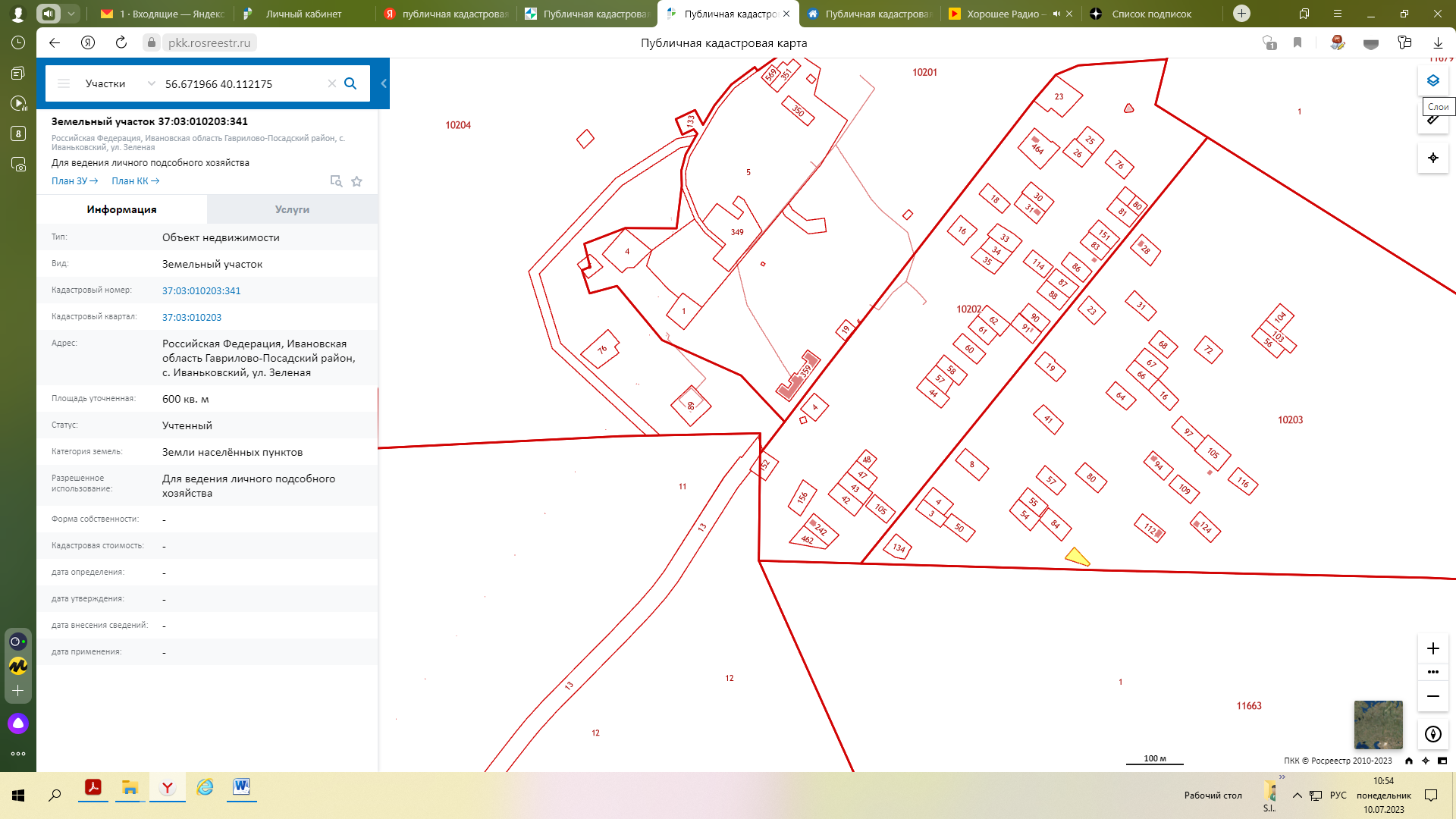 